                          Российская Федерация          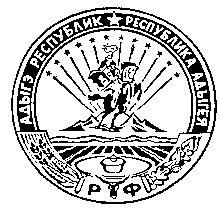 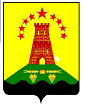                               Республика Адыгея                        Совет народных депутатов                     муниципального образования               «Дукмасовское сельское поселение» х. Дукмасов                                                                                                                     07.07.2022                                                                                                                                              № 58   П Р О Т О К О Л                   Пятьдесят восьмой сессии четвертого созыва  Совета народных депутатов                     муниципального образования «Дукмасовское сельское поселение»                                                                                                                       Всего депутатов: 10                                                                                                              Присутствует депутатов:9Алмазов Сергей ВладимировичДубовик Валерий НиколаевичМакарян Аршалуйс АвтандиловичПетухов Владимир АнатольевичЧукалин Сергей ПетровичШилько Иван ИвановичШикенин Николай Петрович Шувалов Виктор НиколаевичФранцева Галина ВасильевнаНа сессию приглашены и присутствовали: заместитель прокурора Шовгеновского района Хагурова Лариса Витальевна, руководители предприятий, директора школ, заведующие ФАПов, работники домов культуры, муниципальные служащие администрации муниципального образования «Дукмасовское сельское поселение».Присутствующие приветствовали Государственные Флаги Российской Федерации, Республики Адыгея и муниципального образования «Дукмасовское сельское поселение». Председательствующий – Шикенин Василий Петрович – председатель Совета народных депутатов муниципального образования «Дукмасовское сельское поселение».Секретарь – Белая Ирина Павловна, специалист администрации муниципального образования «Дукмасовское сельское поселение».Повестка дня сессии:О проведении конкурса по отбору кандидатур на должность главы муниципального образования «Дукмасовское сельское поселение» и назначении выборов главы муниципального образования «Дукмасовское сельское поселение» по результатам конкурса.	СЛУШАЛИ: «О проведении конкурса по отбору кандидатур на должность главы муниципального образования «Дукмасовское сельское поселение» и назначении выборов главы муниципального образования «Дукмасовское сельское поселение» по результатам конкурса. / докл. Шикенин В.П.– глава администрации муниципального образования «Дукмасовское сельское поселение». РЕШИЛИ: 1. Провести конкурс по отбору кандидатур на должность главы муниципального образования «Дукмасовское сельское поселение» (далее – конкурс) в соответствии с условиями, определенными Положением о порядке проведения конкурса по отбору кандидатур на должность главы муниципального образования «Дукмасовское сельское поселение» и выборов главы муниципального образования «Дукмасовское сельское поселение» по результатам конкурса, утвержденным Решением Совета народных депутатов муниципального образования «Дукмасовское сельское поселение» от 15.06.2022 № 203 (далее – Положение).2. Возложить организацию и проведение конкурса на конкурсную комиссию по отбору кандидатур на должность главы муниципального образования «Дукмасовское сельское поселение» (далее – конкурсная комиссия), сформированную в соответствии с Положением.2.1 Обратиться к главе МО «Шовгеновский район» Аутлеву Р.Р., с просьбой назначить трех членов конкурсной комиссии, а также одного резервного члена конкурсной комиссии. 3. Приема предложений по персональному составу конкурсной комиссии: с 09 июля 2022 года по 18 июля 2022 года включительно, в рабочее время, с понедельника по пятницу с 8.00 до 17.00 часов. Место приема предложений – приемная главы администрации муниципального образования «Дукмасовское сельское поселение» расположенная по адресу: Республика Адыгея, Шовгеновский район, хутор Дукмасов, ул. Ушанева, д. 17, 2 этаж.4. Приема заявок для участия в конкурсе и документов, предусмотренных Положением  в конкурсную комиссию с 22 июля 2022 года по 10 августа 2022 года включительно, в рабочее время, с понедельника по пятницу с 08.00 до 17.00 часов. Место приема документов – приемная главы администрации муниципального образования «Дукмасовское сельское поселение» расположенная по адресу: Республика Адыгея, Шовгеновский район, хутор Дукмасов, ул. Ушанева, д. 17, 2 этаж.5. Проведения конкурса – 03 сентября 2022 года в 10.00 часов. Место проведения конкурса - кабинет главы администрации муниципального образования «Дукмасовское сельское поселение» расположенный по адресу: Республика Адыгея, Шовгеновский район, хутор Дукмасов, ул. Ушанева, д. 17, 2 этаж.6. Проведения выборов главы муниципального образования «Дукмасовское сельское поселение» из числа кандидатов, представленных конкурсной комиссией по результатам конкурса – 20 сентября 2022 года в 10.00 часов. Место проведения выборов – кабинет главы администрации муниципального образования «Дукмасовское сельское поселение» расположенный по адресу: Республика Адыгея, Шовгеновский район, хутор Дукмасов,  ул. Ушанева, д. 17, 2 этаж.Принято единогласно.Председатель Совета народных депутатовмуниципального образования «Дукмасовское сельское поселение»                                                                   В.П. Шикенин